Pomôcky pre žiakov 5. – 9. ročníka5. ročníkZošit č. 564  /1 ks BIO, 1 ks ANJ, 1 ks SJL, 1 ks OČAP/ 
Zošit č. 464  /3 ks SJL/
Zošit č. 514  /1 ks ANJ/
Zošit č. 524  /1 ks DEJ, 1 ks HUV/
Zošit č. 520 /1 ks THD/
Zošit č. 440 alebo 460 /1 ks MAT/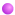  zakladač na euroobaly alebo zošit č. 420 - GEGkružidlo
1 trojuholník s ryskou
1 pravítko dlhé / 30 cm /
farebné ceruzky
ceruzku č. 2, č. 3
temperové farby v tubách - VYV
handra na výtvarnú výchovu, staré uteráky, tričká....
obaly na knihy a zošity
úbor na telesnú výchovu
prezuvky
uterák, mydlo
toaletný papier
farebné papiere - VYV
ploché štetce 2 ks - VYV
kalkulačka /jednoduchá/
guma, strúhadlo6. ročníkZošit č. 544  /2 ks SJL, 1 ks GEG, 1 ks DEJ/
Zošit č. 540 /1 ks FYZ/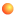 Zošit č. 520 /1 ks TECH/
Zošit č. 440 alebo 460 /1 ks MAT/
Zošit č. 524 /1 ks HUV/
Zošit č. 564 / 1ks BIO, 1ks  ANJ/kružidlo
1 trojuholník s ryskou
1 pravítko dlhé / 30 cm /
farebné ceruzky
ceruzku č. 2, č. 3handra na výtvarnú výchovu
výkresy A4 10 ks
obaly na knihy a zošity
úbor na telesnú výchovu
prezuvky
uterák, mydlo
toaletný papier
kalkulačka /jednoduchá/
guma, strúhadlo7. ročníkZošit č. 544  / 2 ks SJL, 1 ks DEJ, 1 ks RUJ/
Zošit č. 540 /CH  1 ks/Zošit č. 520 / 1ks TCHV/Zošit č. 524 /1 ks HUV/
Zošit č. 564 1 ks / BIO/Zošit č. 564  /1 ks ANJ/zakladač na euroobaly alebo zošit č. 420 - GEG
kružidlo
1 trojuholník s ryskou
1 pravítko dlhé / 30 cm /
farebné ceruzky
ceruzku č. 2, č. 3
handra na výtvarnú výchovu, staré uteráky, tričká /VYV/
výkresy A4 10 ks /VYV/
obaly na knihy a zošity
úbor na telesnú výchovu
prezuvky
uterák, mydlo
toaletný papier
kalkulačka /jednoduchá/
guma, strúhadlo8. a 9. ročníkZošit č. 544 / 1 ks DEJ, 1 ks RUJ, 2 ks SJL pre 9. A/
Zošit č. 540 / CH – 1 ks, FYZ- 1 ks/Zošit č. 420 / MAT – zošit č. 440 alebo 460/
Zošit č. 524 /1 ks OBN/
Zošit č. 564 /1 ks BIO, SJL 2 ks pre 8.A /Zošit č. 564 /1 ks  ANJ/zakladač na euroobaly alebo zošit č. 420 – GEG pre 8. A
kružidlo
1 trojuholník s ryskou
1 pravítko dlhé / 30 cm /
farebné ceruzky
ceruzku č. 2, č. 3
handra na výtvarnú výchovu, staré tričká, uteráky,.. /VYV/
výkresy A4 10 ks /VYV/
obaly na knihy a zošity
úbor na telesnú výchovu
prezuvky
uterák, mydlo
toaletný papier
kalkulačka /jednoduchá/
guma, strúhadlo